Domácí práce pro žáky třídy 6.A/ 6.B na období od 11. 5. - 15. 5. 2020Předmět: Anglický jazykPedagog: Mgr. Sylvie Hudcová1)Stále pracujte s odkazem z minulé hodiny – jakýkoli materiál – 5.lekce, slovíčka, test…https://elt.oup.com/student/project/?cc=cz&selLanguage=cs2)Učebnice str. 66/1 – na fólii, nemazat, příště si opravíte 3)Ústně učebnice str. 66/24)PS str. 52 – 535)Prosím, zašlete mi váš projekt (zadáno 6.4., pokud jste pozapomněli, učebnice str. 67 – MOJE  ZEMĚ) do 15.5. na mail – základní informace o naší zemi, jak se odlišujeme od jiných států Evropy, nějaká zajímavá místa, jaké je u nás během roku počasí.  Měli jste také namalovat obrys naší země a do ní dokreslit zajímavá místa. Těším se na vaše výtvory.Opakujte si  5.lekci, ve středu od 8:30 ji spolu na TEAMS zopakujeme.Prosím o dodržení dat, zasílejte úkoly včas!!!!!Opravte si u sebe následující cvičení:Učebnice str. 64/1: 1-50, 2-the US President, 3-the flag  of  the USA,  4-1776, 5-BritainUčebnice str. 64/2: 1-the USA, 2-Canada, 3-Mississippi-Missouri, 4-New York, 5-Chicago, 6-AlaskaNa další straně máte výsledky cvičení z PS str. 50,51.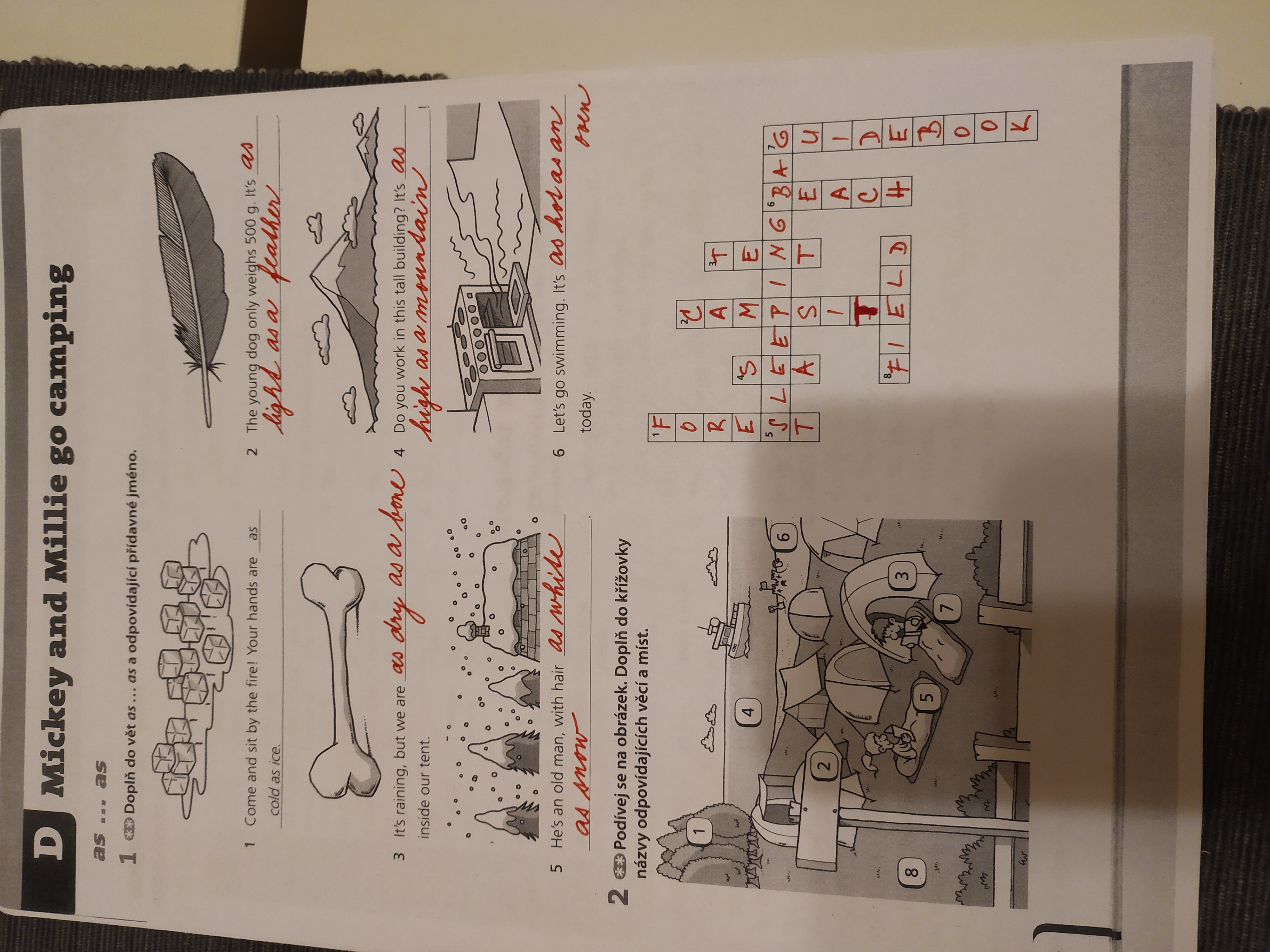 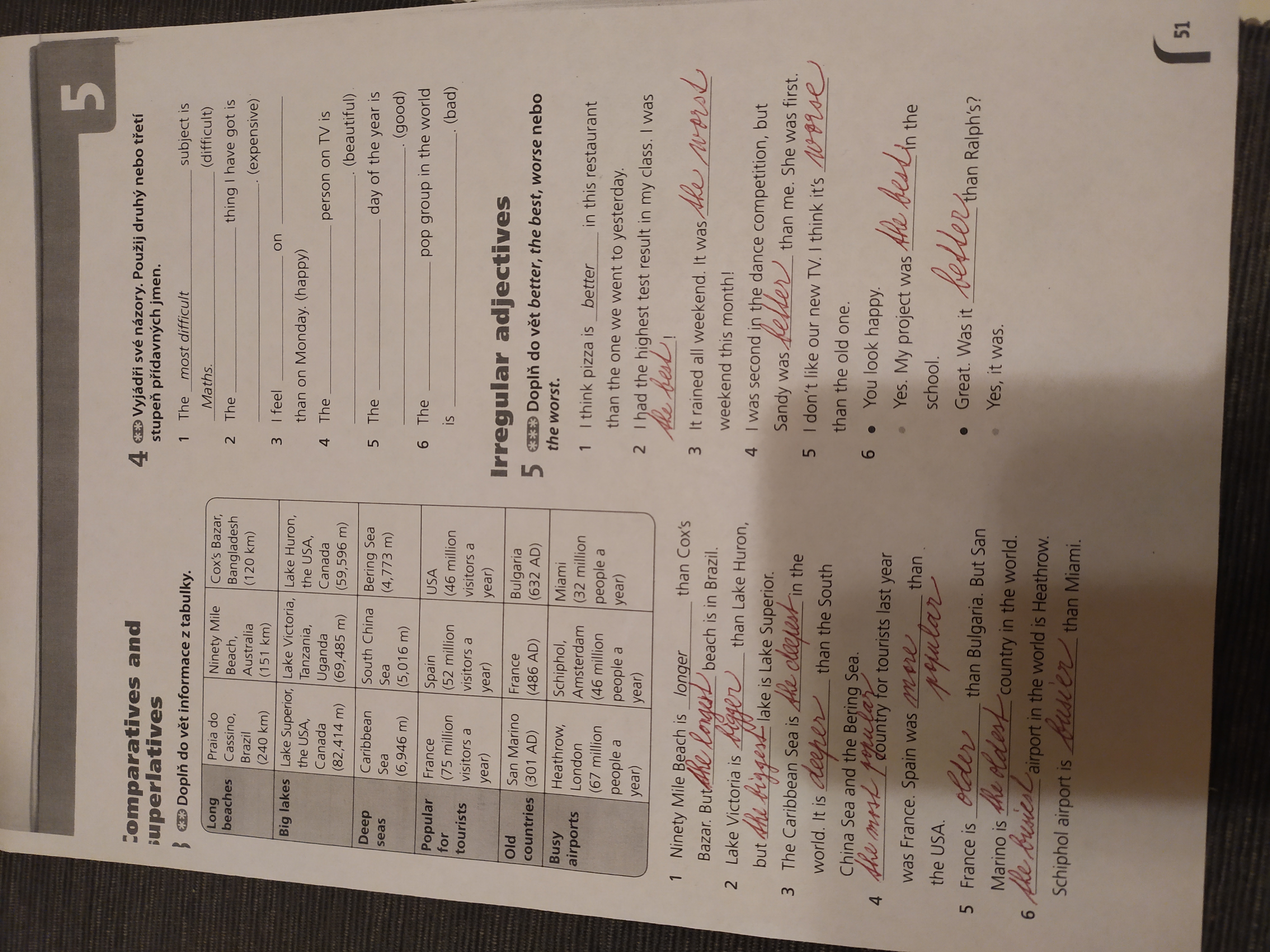 